St. Anne Religious Ed NewsletterDear Parents,	2/10/2016It’s Ash Wednesday, and guys, I’m so excited about Lent! I think most of us see Lent as a time for mourning and fasting and penance and deprivation… And that’s certainly true. But it’s also a time of expectant and joyful anticipation.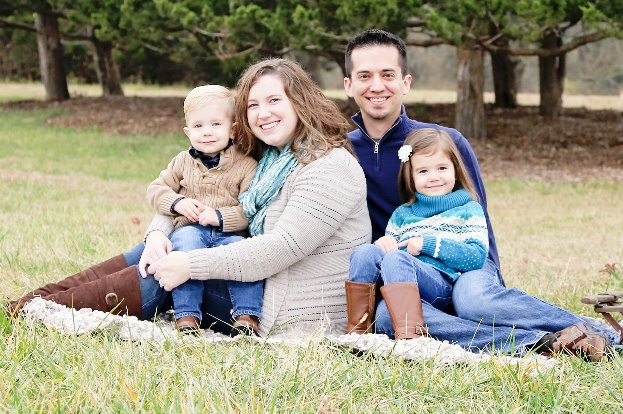 My dear friends Dan and Amanda are expecting their third child on May 7th, a little boy who I’m sure will be as cute as the other two. I figured there wouldn’t be much work to do to prepare for the new one since they’d probably already taken the necessary steps with the other two… Boy, was I wrong! When I asked, she gave me a frantic list of all the things they need to do –preparing the kids for having a baby brother, decluttering the house, organizing baby clothes, being stricter in her diet, and so much more… That’s Lent – a time of preparation! Thinking about Christ’s Passion by praying the Stations of the Cross, decluttering and organizing our lives, perhaps giving up excess or taking on better habits… Just like Amanda will go through a lot of pain along the way and especial labor pains, we will go through Lent and especially Good Friday. And as Dan and Amanda will inevitably find joy in their newborn child, so through our Lenten efforts, we will find joy in a deeper relationship with Christ at Easter! No More Sunday Mass Sign-InThe Religious Education Board has removed the requirement to sign in for Masses. We determined that although it was more necessary in past years to keep track of attendance hours, it is no longer relevant for our purposes. Students may still find Service hour sheets in the back of church for when they serve at the altar and assist in the liturgy in other ways.Please remember that our policy still requires all Students to attend Mass each week. Thanks!Noisy CollectionFr. Nonito would like to thank all Parents and Children who participated in the Noisy Collection at Coleman the Saturday and Sunday before last.Special RE NightsPlease be aware of two special RE nights coming up:ACRE Testing Night: March 9	(5th, 8th, 11th grade)Safe Environment Night: April 6	(all Students)Per diocesan mandate, both of these nights are mandatory attendance for the grades mentioned.If you do not want your child to attend the Safe Environment night, you must ask for an Opt Out form. Materials will then be sent home so you can review Safe Environment information with your children.Thank you,Sam Shackelfordsam@saintannesparish.com(w) 920-829-5222   (c) 314-795-2136